Bankhead Primary School and Nursery – COVID 19 Parental Survey ResultsThank you for taking the time to complete the COVID 19 parental survey. We have taken onboard your suggestions and concerns and have outlined our plan in the response to each question. Question 1Flexible – 69.33%    Structured – 30.67%  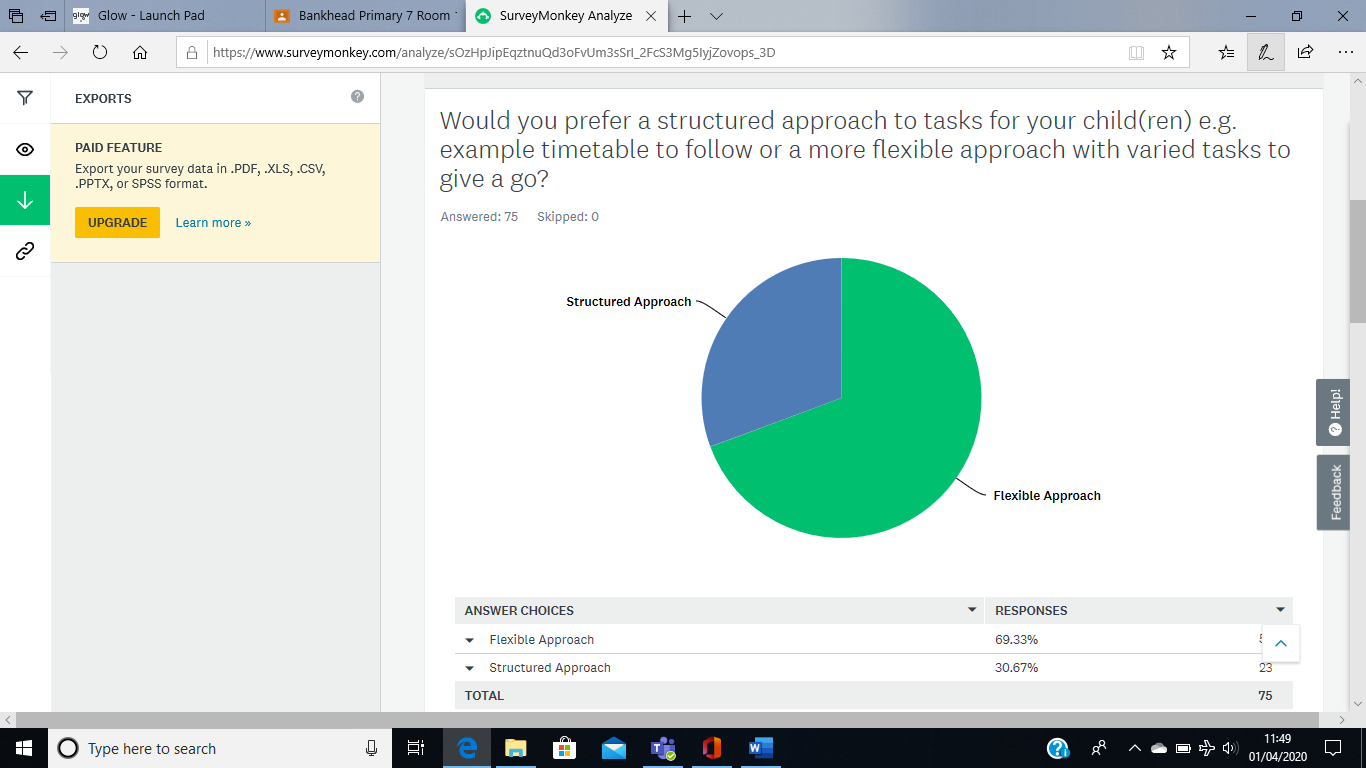 Response   Each teacher at Bankhead Primary and Nursery are uploading a weekly plan onto Google Classrooms (school) or Learning Journals (nursery). As a parent/carer you have the choice for your child to complete all, some or none of these activities.  We have attached two samples of structured approaches to learning that may guide your day during school closure. Additionally, online videos will also be uploaded to support learning too. All activities are optional!Question 2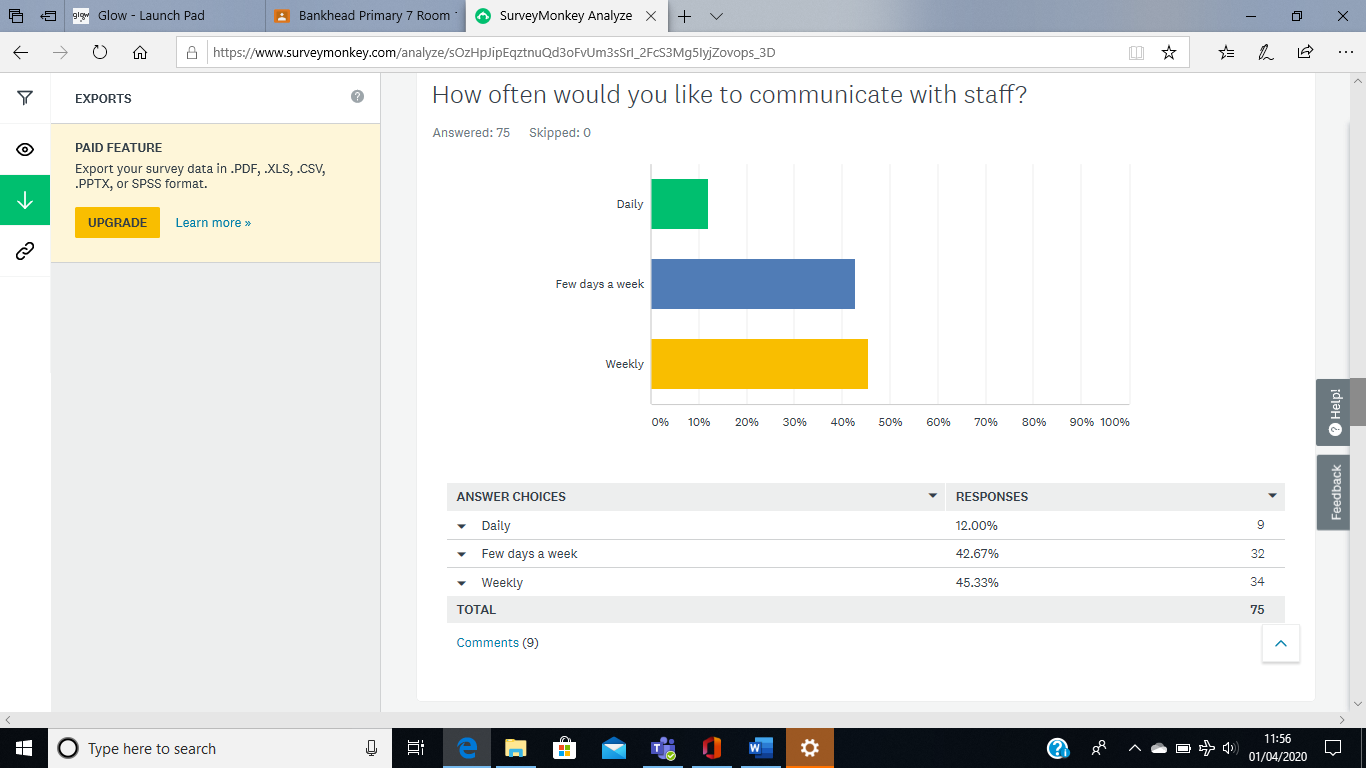 ResponseTeaching staff, nursery staff and SMT will continue to communicate with pupils on Google Classrooms or Learning Journals a few times throughout the week. Please check out the times that some classroom teachers have allocated for making contact. An email can be sent to school enquiries (enquiries@bankhead-pri.s-lanark.sch.uk) or the ICT co-ordinator (theict@bankhead-pri.s-lanark.sch.uk) at all times throughout the day and we will respond as soon as possible. If you have any concerns about your child’s learning please send this to the school enquiries email, this should not be posted onto Google Classrooms. SMT will also be making phone calls to families throughout closure.Question 3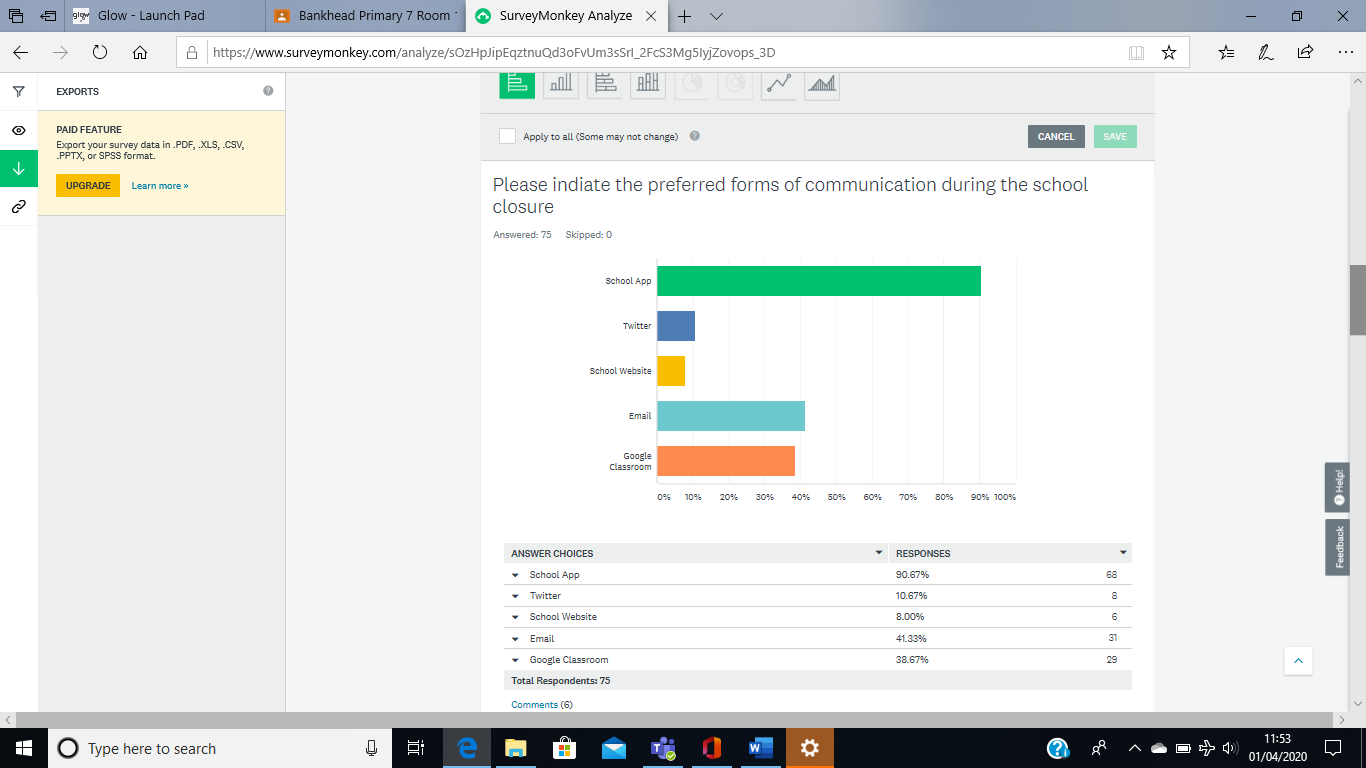 ResponseAll news and messages are posted on the school App. The App is our main form of communication to all parents/carers. All teaching and learning will be shared on Google Classrooms or Learning Journals. Emails will be sent to parents/carers with passwords for Google Classrooms and Learning Journals. If you have sent an email to school enquiries or the ICT co-ordinator you will receive your response via email. As a school we will be celebrating success through Twitter and Google Classrooms or Learning Journals.Question 4What concerns do you have regarding schooling that we will endeavour to help and support you with?Answers Included with ResponseMaintaining structure – Please see weekly plan for your child’s class.Transitions – The school will be working on ensuring all children have a smooth transition and information will be shared in the next few weeks.Technology failing – We have a member of staff who is the ICT co-ordinator and she will continue to support you with any technical issues.Kids falling behind – Children will be learning a wide range of skills at home on a daily basis. As teachers it is our role to educate your child and support them to learn. We will ensure all children are supported during school closure and when they return to school. Family pressures – Try to find a balance that works for you and your family and always place your health and wellbeing at the forefront of all decisions.Would rather worksheets than screen time – A lot of activities teachers are suggesting do not include screen time.Child missing S and L and Play Therapy- Please contact school enquiries and we will ensure that you are provided with support for your child’s ASN during school closure.Question 5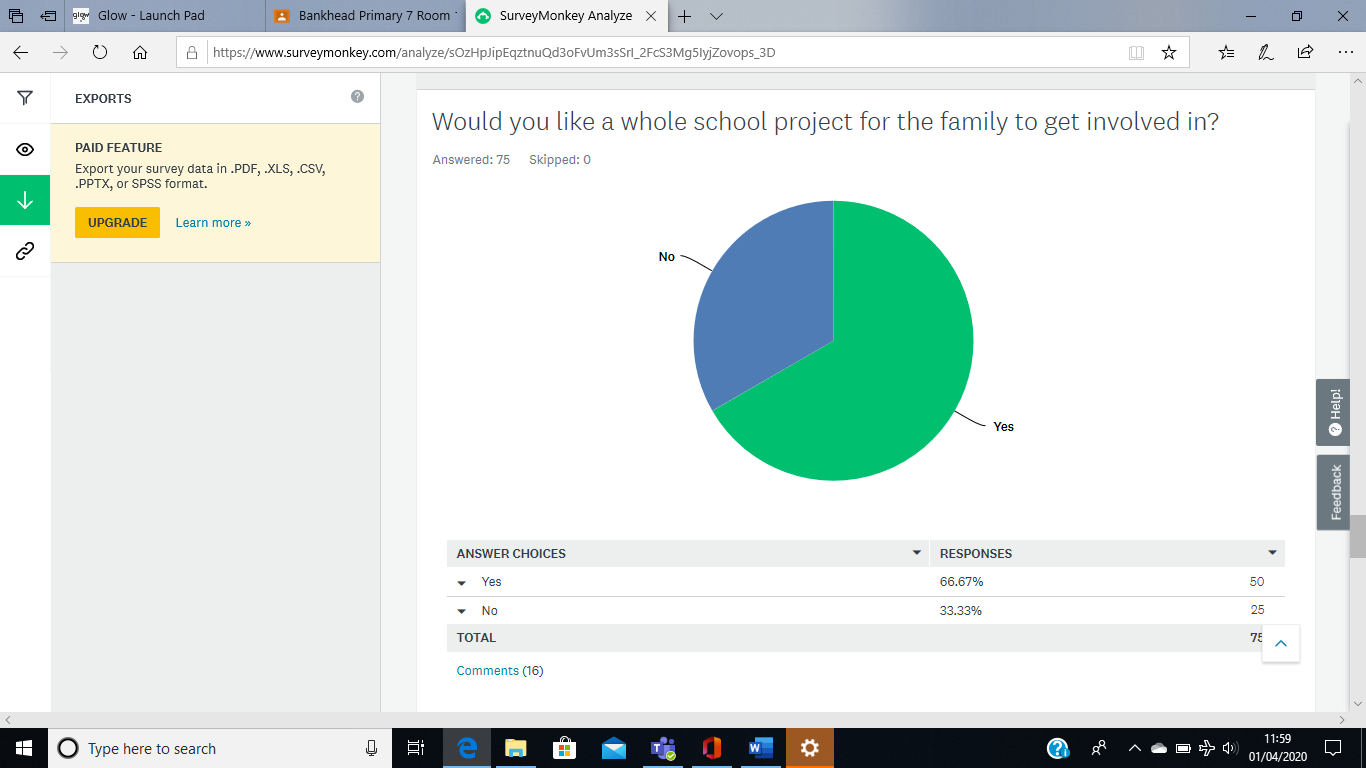 Yes – 67%            No – 33%ResponseThe school will be organising a whole school family project to get involved in for the week beginning the 4th May. Details will be posted on the school App, Google Classrooms and Learning Journals.Question 6How would you like to celebrate your child's successes during the school closure?Answers Included with ResponseFeedback and messages of support from teachers – Staff will be speaking to children through Google Classrooms or Learning Journals.Online certificates – Watch out for digital certificates as these will be posted on Google Classrooms and Learning Journals.Video chat with friends – SLC are working on a function for this, however, no platform has been deemed secure at this present moment.Online forums such as the school App or FB – Friends of Bankhead have shared successes on FB. Teachers and Early Years Workers are celebrating success on Google Classrooms and Learning Journals.Send in pics/mentions on app – Pictures can be uploaded onto Google Classrooms and Learning Journals.Mention on Twitter – Throughout the week beginning the 27th April we will begin to celebrate our achievements on twitter. Sharing experiences when children return to school – We will share experiences as a class and as a whole school throughout assemblies.Create a book of work shared – We will collate work shared on Google Classrooms and Learning Journals to make our COVID 19 Bankhead Story.Reassuring messages from staff – We will continue to post messages to children throughout school closure to reassure them and make them feel safe.Question 7Which family health and wellbeing resources would you find useful during this difficult time?AnswersMindfulnessYoga and breathing exercisesKeeping spirits upLink via online platformsClass challenges and children post picturesMental HealthGardening TipsPlan on how to structure family lifePositive, cheerful fun Child friendly advice on COVIDLocal places to access for struggling familiesSchool councillor for parents to talk toHygieneResponseThe school have set up a health and wellbeing working party that is planning to address all health and wellbeing issues that parents/carers have raised. We will be sending out another survey which will be specific to health and wellbeing. Health and wellbeing projects will be shared with parents on the week beginning the 11th May. If you have any personal health and wellbeing concerns please contact school enquiries and request a family wellbeing call back. A member of SMT will contact you back and support you and your family through this difficult time.